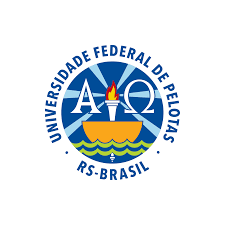 FORMULÁRIO DE INSCRIÇÃOCATEGORIA: SERVIDORES TERCEIRIZADOSRepresentante Institucional para o Grupo de Trabalho Comitê do segundo ciclo de discussões visando à atualização do Projeto Pedagógico Institucional (PPI) da UFPelPREENCHA COM OS DADOS DO TITULARPREENCHA COM OS DADOS DO SUPLENTENome Completo:Vínculo (empresa) E-mail:Telefone:Nome Completo:Vínculo (empresa) E-mail:Telefone: